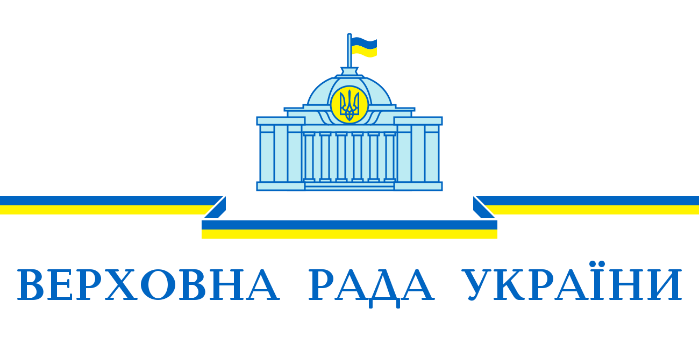 ЗВІТпро роботу Комітету з питань молоді і спортупротягом четвертої сесії Верховної Ради України дев’ятого скликанняПротягом четвертої сесії Верховної Ради України дев’ятого скликання Комітет продовжував роботу щодо вдосконалення законодавчого забезпечення державної молодіжної політики, молодіжного житлового будівництва, національно-патріотичного виховання дітей та молоді, державної політики у сфері фізичної культури і спорту, а також забезпечення парламентського контролю за дотриманням законодавства України у зазначених сферах.Протягом четвертої сесії Верховної Ради України проведено 5 засідань Комітету, на яких розглянуто 26 питань, внесено до Верховної Ради України висновки щодо розгляду 5 законопроектів, стосовно яких Комітет визначено головним, зокрема, запропоновано прийняти в другому читанні та в цілому 1 законопроект, повернути суб’єкту законодавчої ініціативи 1 законопроект, відхилити 1 Постанову Верховної Ради України, а також прийняти за основу та в цілому 2 Постанови Верховної Ради України.Подано 15 попередніх висновків на законопроекти до головних комітетів.Також Комітетом за період четвертої сесії було розглянуто 525 звернень громадян, спортивних федерацій, спортсменів і тренерів щодо належного фінансування, розвитку спортивної інфраструктури, недопущення перепрофілювання спортивних об’єктів та звернень громадян щодо покращення державної молодіжної політики.За пропозицією Комітету Верховною Радою України прийнято в другому читанні і в цілому та підписано Президентом України Закон України «Про внесення змін до деяких законів України щодо сприяння розвитку фізичної культури і спорту», (№ 910-IX від 17 вересня 2020 року). Реалізація положень Закону передбачає, що право на отримання в оренду державного та комунального майна без проведення аукціону мають такі суб’єкти сфери фізичної культури і спорту (зміни до статті 15 Закону України «Про оренду державного та комунального майна»):державні та комунальні спортивні клуби, дитячо-юнацькі спортивні школи, школи вищої спортивної майстерності, центри олімпійської підготовки, центри студентського спорту закладів вищої освіти, фізкультурно-оздоровчі заклади, центри фізичного здоров’я населення, центри фізичної культури і спорту осіб з інвалідністю, а також бази олімпійської, паралімпійської та дефлімпійської підготовки;громадські об'єднання фізкультурно-спортивної спрямованості, що є неприбутковими організаціями, внесеними до Реєстру неприбуткових установ та організацій, утворені ними спортивні клуби (крім спортивних клубів, що займаються професійним спортом), дитячо-юнацькі спортивні школи, школи вищої спортивної майстерності, центри олімпійської підготовки, центри студентського спорту закладів вищої освіти, центри фізичної культури і спорту осіб з інвалідністю, що є неприбутковими організаціями, внесеними до Реєстру неприбуткових установ та організацій, – виключно для проведення спортивних заходів або надання фізкультурно-спортивних послуг. Водночас, відповідними положеннями Закону передбачено, що таке майно використовується виключно для проведення спортивних заходів або надання фізкультурно-спортивних послуг.Також Законом передбачається заборона громадським об’єднанням фізкультурно-спортивної спрямованості, утвореним ними закладам фізичної культури і спорту використовувати отримане в оренду державне або комунальне майно без проведення аукціону в комерційних цілях.2 грудня 2020 року за пропозиціями членів Комітету з питань молоді і спорту Верховна Рада України ухвалила за основу та в цілому дві Постанови Верховної Ради України:«Про присудження у 2020 році Премії Верховної Ради України за внесок молоді у розвиток парламентаризму, місцевого самоврядування».Зазначеною Постановою Премію Верховної Ради України за внесок молоді у розвиток парламентаризму, місцевого самоврядування у 2020 році  присуджено наступним кандидатам:Вільховій Тетяні Володимирівні – голові ради молодих вчених, доценту кафедри освітнього менеджменту, державної політики та економіки Дніпровської академії безперервної освіти, кандидату економічних наук;Дивнич Ганні Андріївні – начальнику відділу міжнародних зв’язків Чернігівського національного технологічного університету, кандидату наук з державного управління;Кобисі Миколі Володимировичу – головному спеціалісту департаменту соціальної та молодіжної політики Вінницької обласної державної адміністрації;Ману Денису Миколайовичу – депутату Закарпатської обласної ради сьомого та восьмого скликання, директору Агенції регіонального розвитку Закарпатської області;Несват Тетяні Володимирівні – заступнику начальника управління молоді та спорту Мелітопольської міської ради; Отичу Віталію Олександровичу – начальнику радіостанції взводу зв’язку командного пункту польового вузла 91-го окремого полку оперативного забезпечення військової частини, сержанту, учаснику АТО та ООС, члену Хухрянської громадської організації «Майбутнє села»;Свіщову Віталію Олександровичу – голові постійної комісії культури, молодіжної політики та спорту Львівської міської ради сьомого скликання, депутату Львівської обласної ради восьмого скликання;Сікаленку Віктору Олексійовичу – проектному менеджеру громадської організації «Мрійдій»;Храпському Ярославу Дмитровичу – члену виконавчого комітету Ірпінської міської ради Бучанського району Київської області, виконуючому обов’язки  директора комунального закладу Київської обласної ради «Пластовий вишкільний центр», голові правління громадської спілки «Асоціація молодіжних центрів України»;Шаховій Оксані Антонівні – студентці Київського університету імені Бориса Грінченка, голові наукового товариства факультету права та міжнародних відносин.«Про внесення змін до Постанови Верховної Ради України «Про Премію Верховної Ради України за внесок молоді у розвиток парламентаризму, місцевого самоврядування».Зазначена Постанова:збільшує грошову частину Премії до 25 прожиткових мінімумів для працездатних осіб (станом на 1 грудня 2020 року грошова частина Премії складає 500 неоподаткованих мінімумів доходів громадян (8500 гривень));визначає, що Премія присуджується громадянам України, які є молоддю відповідно до Закону, а також молодіжним, дитячим громадським об’єднанням;надає право подавати клопотання про присудження Премії молодіжним та дитячим громадським організаціям, що мають всеукраїнський статус відповідно до закону;передбачає обов’язкове надання разом з клопотанням про присудження Премії довідки про підтвердження досягнень, що видана центральними органами виконавчої влади – стосовно осіб, які активно сприяли процесам державотворення; комітетами Верховної Ради України – стосовно осіб, які активно сприяли розвитку парламентаризму; місцевими радами – стосовно осіб, які активно сприяли розвитку місцевого самоврядування.Також за підтримки членів Комітету 2 грудня 2020 року було ухвалено за основу та в цілому і підписано Президентом України Закон України «Про внесення зміни до статті 3 Закону України "Про публічні закупівлі" щодо ефективної реалізації державної політики у сфері фізичної культури і спорту» №1026-IX від 02.12.2020 року.Положеннями Закону передбачено не застосовувати порядок проведення спрощених закупівель у разі:«якщо здійснюється закупівля послуг, необхідних для проведення заходів з фізичної культури і спорту, фізкультурно-спортивної реабілітації та забезпечення підготовки і участі національних збірних команд України з видів спорту в міжнародних спортивних заходах, що включені до Єдиного календарного плану фізкультурно-оздоровчих та спортивних заходів України».Реалізація положень цього Закону дозволить своєчасно, в повному обсязі та ефективно забезпечувати проведення навчально-тренувальних зборів і змагань, успішну участь національних збірних команд України з видів спорту у змаганнях міжнародного рівня.Відповідний проект Закону про внесення зміни до статті 3 Закону України "Про публічні закупівлі" щодо ефективної реалізації державної політики у сфері фізичної культури і спорту», (реєстр. №3075), був поданий на розгляд Верховної Ради України за ініціативи народних депутатів України - членів Комітету з питань молоді і спорту: Костюха Анатолія Вячеславовича, Саладухи Ольги Валеріївни та Мокана Василя Івановича.За ініціативою членів Комітету працювали такі робочі групи:щодо підготовки до другого читання Проекту Закону України про внесення змін до деяких законів України щодо сприяння розвитку фізичної культури і спорту, (реєстр. №3550);щодо підготовки до другого читання проекту Закону України про основні засади молодіжної політики, (реєстр. № 3718);щодо підготовки до другого читання проекту Закону про внесення змін до деяких законів України щодо меценатської діяльності у сфері спорту, (реєстр. № 3498).Члени Комітету за період четвертої сесії взяли участь в таких заходах: зустріч заступника Голови Комітету Мокана В.І. з керівництвом Державної спеціалізованої фінансової установи «Державний фонд сприяння молодіжному житловому будівництву» щодо проблем фінансування Державної програми забезпечення молоді житлом на 2013-2023 роки (вересень);голова підкомітету з питань спорту вищих досягнень та спортивної діяльності Ольга Саладуха взяла участь у відкритті нового спортзалу у місті Києві (6 вересня 2020 року);секретар Комітету Григорій Суркіс та голова підкомітету з питань спорту вищих досягнень та спортивної діяльності Ольга Саладуха взяли участь в онлайн - засіданні виконавчого комітету Національного олімпійського комітету України (11 вересня 2020 року);народні депутати України – члени Комітету Жан Беленюк та Ольга Саладуха взяли участь у святкових заходах, присвячених відзначенню Дня фізичної культури і спорту і Європейського тижня спорту в Україні (12 вересня 2020 року);голова підкомітету з питань спорту вищих досягнень та спортивної діяльності Ольга Саладуха спільно з головою підкомітету з питань фізичної культури та масового спорту Георгієм Мазурашу провели виїзне засідання підкомітету з питань спорту вищих досягнень та спортивної діяльності в м. Бахмут, де ознайомилися з умовами підготовки та медичного забезпечення спортсменів в регіоні (22 вересня 2020 року);народний депутат України, голова підкомітету з питань спорту вищих досягнень та спортивної діяльності Ольга Саладуха взяла участь в онлайн-уроці від Освітнього центру Верховної Ради України з школярами в рамках проекту «Зустріч з народним депутатом України» (7 жовтня 2020 року);голова підкомітету з питань спорту вищих досягнень та спортивної діяльності Ольга Саладуха взяла участь в урочистому відкритті трьох нових пам’ятних відзнак на Площі зірок в місті Києві, де з’явилася і її Іменна зірка, як видатної спортсменки (22 жовтня 2020 року);перший заступник Голови Комітету Жан Беленюк разом із Президентом України Володимиром Зеленським та президентом Національного олімпійського комітету України Сергієм Бубкою взяли участь у відкритті льодової арени Mariupol Ice Center у Донецькій області (23 жовтня 2020 року); секретар Комітету Григорій Суркіс та голова підкомітету з питань спорту вищих досягнень та спортивної діяльності Ольга Саладуха взяли участь в онлайн - засіданні виконавчого комітету Національного олімпійського комітету України (24 листопада 2020 року);секретар Комітету Григорій Суркіс та голова підкомітету з питань спорту вищих досягнень та спортивної діяльності Ольга Саладуха взяли участь у XXXV Генеральній асамблеї Національного олімпійського комітету України (10 грудня 2020 року);голова підкомітету з питань спорту вищих досягнень та спортивної діяльності Ольга Саладуха  та голова підкомітету з питань фізичної культури та масового спорту Георгій Мазурашу взяли участь у засіданні колегії Міністерства молоді та спорту (11 грудня 2020 року);голова підкомітету з питань спорту вищих досягнень та спортивної діяльності Ольга Саладуха взяла участь в онлайн - засіданні виконавчого комітету Національного олімпійського комітету України щодо обговорення питань забезпечення участі українських спортсменів в Олімпійських іграх у Токіо та Пекіні (26 січня 2021 року).Водночас, Комітетом було заплановано провести низку комітетських слухань на такі теми: «Обговорення проекту закону «Про загальні засади молодіжної політики»; «Доступність спортивних споруд та ігрових майданчиків комунальної форми власності для широких верств населення, а також для осіб з інклюзією»; «Перспективи збереження та розвитку дитячо-юнацьких спортивних шкіл в Україні» та інших заходів Комітету, однак пандемія спричинена коронавірусною хворобою внесла свої корективи.Ці та інші заходи заплановано провести Комітетом у 2021 році.